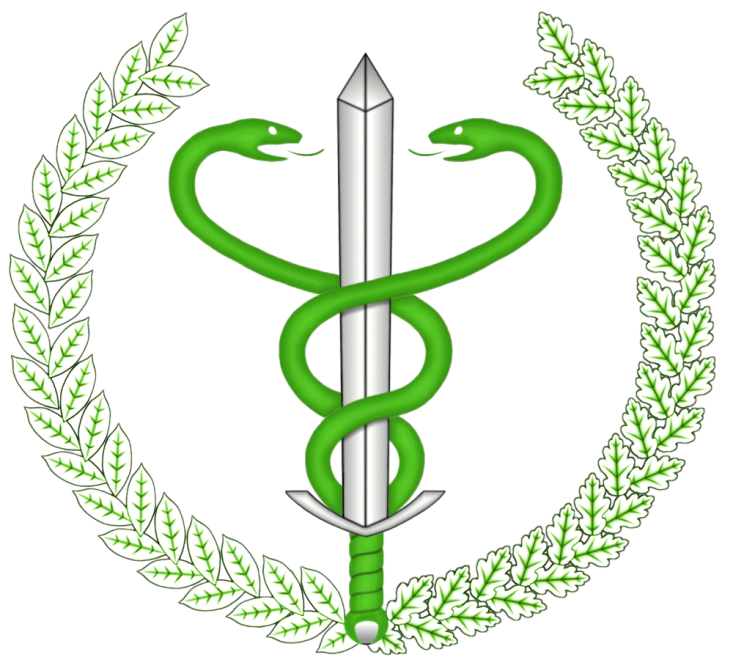  INFORMACJA GŁÓWNEGO LEKARZA WETERYNARIIw sprawie realizacji na terytorium Polski dobrowolnego programu zwalczania zakaźnego zapalenia nosa i tchawicy/otrętu bydła (IBR/IPV) oraz wirusowej biegunki bydła i choroby błon śluzowych (BVD MD) w stadach bydła Główny Lekarz Weterynarii uprzejmie przypomina o możliwości przystąpienia hodowców i producentów bydła do programu zwalczania zakaźnego zapalenia nosa 
i tchawicy/otrętu bydła oraz wirusowej biegunki bydła i choroby błon śluzowych 
w wybranych stadach bydła w 2019 r. Program jest realizowany na podstawie rozporządzenia Ministra Rolnictwa i Rozwoju Wsi z dnia 4 sierpnia 2017 r. w sprawie wprowadzenia programu zwalczania zakaźnego zapalenia nosa i tchawicy/otrętu bydła oraz wirusowej biegunki bydła i choroby błon śluzowych w wybranych stadach bydła (Dz. U. poz. 1722). Realizację programu przewidziano na lata 2018 – 2023. Nowe stada można zgłaszać do programu w ostatnich 2 miesiącach każdego roku kalendarzowego tak, aby w nowym roku kalendarzowym mogły przystąpić one do realizacji programu.W celu przystąpienia do programu w 2019 r. należy zgłosić się do powiatowego lekarza weterynarii najpóźniej do dnia 31 grudnia 2018 r.Program składa się z dwóch następujących części, które mogą być realizowane łącznie albo oddzielnie:1) część I – Program zwalczania zakaźnego zapalenia nosa i tchawicy/otrętu bydła (IBR/IPV); 2) część II – Program zwalczania wirusowej biegunki bydła i choroby błon śluzowych (BVD MD). Uczestnictwo w programie:przystąpienie do programu jest dobrowolne!!!w programie mogą uczestniczyć stada bydła zarejestrowane zgodnie z ustawą 
z dnia 2 kwietnia 2004 r. o systemie identyfikacji i rejestracji zwierząt (Dz. U. 
z 2017 r. poz. 546), które posiadacz bydła zgłosi do uczestnictwa w programie. zgłoszenia należy dokonać do powiatowego lekarza weterynarii właściwego dla miejsca siedziby stada za pośrednictwem lekarza weterynarii opiekującego się stadem. posiadacz bydła może zrezygnować z uczestnictwa w programie w trakcie jego realizacji.Cel programu:rozpoznanie i poprawa sytuacji epizootycznej w odniesieniu do IBR/IPV i/lub BVD MD w stadach bydła objętych programem. spełnienie przez stada bydła wymagań dla uznania ich za wolne od IBR/IPV i/lub BVD MD. Po pozytywnej kontroli powiatowego lekarza weterynarii, status stada zostanie potwierdzony decyzją administracyjną. Koszty programu:Koszty realizacji programu, w tym koszty pobierania próbek i badań laboratoryjnych próbek oraz koszty nadzoru sprawowanego przez organy Inspekcji Weterynaryjnej, ponoszą posiadacze zwierząt, którzy uczestniczą w programie.Realizacja programu:próbki do badań pobiera i przesyła, do laboratoriów wyznaczonych przez Głównego Lekarza Weterynarii, lekarz weterynarii opiekujący się stadem. przed rozpoczęciem realizacji programu hodowca ma obowiązek przekazać właściwemu powiatowemu lekarzowi weterynarii dane dotyczące lekarza weterynarii opiekującego się stadem, który będzie pobierał próbki tj. imię, nazwisko i numer prawa wykonywania zawodu.o każdej zmianie lekarza weterynarii należy niezwłocznie informować powiatowego lekarza weterynarii.w trakcie realizacji programu istnieje obowiązek prowadzenia dla każdej sztuki bydła w stadzie tzw. karty zdrowia bydła, którą należy uzyskać od powiatowego lekarza weterynarii. Karty uzupełnia i aktualizuje, we współpracy z lekarzem weterynarii opiekującym się stadem, oraz przechowuje posiadacz bydła. W karcie tej są dokumentowane m.in. wyniki programu. W celu prawidłowej realizacji programu, posiadacz bydła powinien ściśle współpracować z lekarzem weterynarii opiekującym się stadem!SZCZEGÓŁOWE INFORMACJE DOTYCZĄCE PROGRAMU, W TYM ZASADY PROWADZENIA BADAŃ LABORATORYJNYCH I ZWALCZANIA CHOROBY W STADZIE SĄ ZAWARTE W ZAŁĄCZNIKU DO ROZPORZĄDZENIA MINISTRA ROLNICTWA I ROZWOJU WSINIEZBĘDNE INFORMACJE BĘDZIE MOŻNA UZYSKAĆ RÓWNIEŻ U WŁAŚCIWEGO POWIATOWEGO LEKARZA WETERYNARII